Od: Komu: Předmět: Datum: Přílohy:FW: Objednávka OS Louny pátek 13. října 2023 10:27:22 image002.pngimage003.pngimage004.png image005.png image006.png SMERO3.pdfDobrý den,akceptujeme Vaši objednávku.S pozdravem a přáním hezkého dnezákaznické oddělení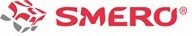 T:	/ E: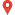 W: smero.cz / e: eshop.smero.cz / e: smero-reklama.cz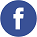 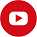 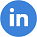 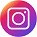 From:Sent: Thursday, October 12, 2023 2:32 PMTo:Subject: Objednávka OS Louny Dobrý den,v příloze Vám zasíláme objednávku obálek a prosíme o písemnou akceptaci na e-mail:Děkuji a jsem s pozdravem